Отборочный Региональный чемпионат «Молодые профессионалы» 2018г. Ковров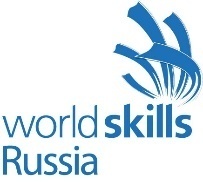 SkillManagementPlanКомпетенция: RU Охрана трудаВремяОписаниеС1Понедельник, 11 февраляПонедельник, 11 февраляС18:00-8:30Сбор участников и экспертов. Регистрация участников и экспертов.С108:30 -09:45Собрание экспертов, ознакомление с конкурсной документацией, критериями оценки, распределение экспертов по ролям, инструктаж по ОТ и ТБ экспертов, оформление протоколов. ЖеребьевкаС109.45-10.00Получение Задания, обсуждение, вопросы экспертуС110:00 - 12:00Выполнение Задания. Модуль 4 (2ч) -5 человекС112.00-13.00Обеденный перерывС113.00-13.15Получение Задания, обсуждение, вопросы экспертуС113.15-15.15Выполнение Задания. Модуль 4 (2ч) – 3 человекаС115.15 - 18:00Обсуждение результатов экспертами. Подведение итогов.